INDICAÇÃO Nº 2028/2023    Assunto: Solicita analise para implantação de semáforo no cruzamento da Rua Antônio Busca com a Rua Santo Antônio (foto anexa).Senhor Presidente,INDICO ao Sr. Prefeito Municipal, nos termos do Regimento Interno desta Casa de Leis, que se digne V. Ex.ª determinar à Secretaria de Obras e Serviços Públicos, através do Departamento de Transito, que analise a possibilidade de implantação de semáforo no cruzamento da Rua Antônio Busca com a Rua Santo Antônio, pois estão ocorrendo diversos transtornos e acidentes, conforme relatos.Tendo o exposto, espera-se que seja executado com urgência.SALA DAS SESSÕES, 13 de novembro de 2023.LEILA BEDANIVereadora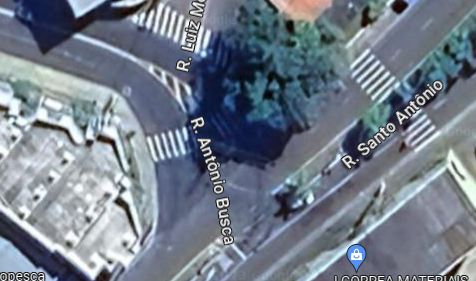 